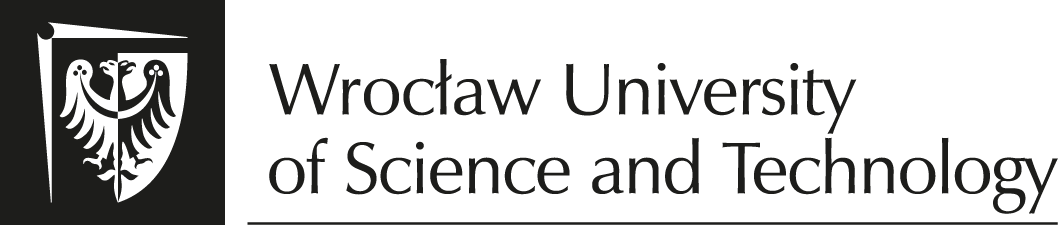 Faculty of Mechanical and Power EngineeringField of study: Mechanical Engineering and Machine BuildingSpecialty: Refrigeration and CryogenicsMASTER THESISTitle of thesisName and surname of studentSupervisorTitle/degree/ name and surnameWrocław 2018